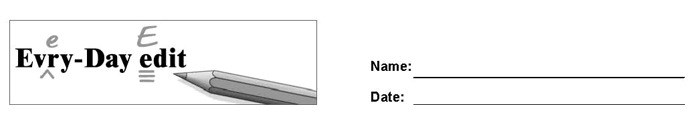 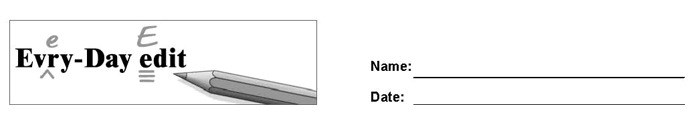 "Hammerin' Hank" AaronCan you find and mark the errors in the paragraph below? You might look for errors of capitalization, punctuation, spelling, or grammar.  How did Hank Aaron earn his Nickname. He earn the name "Hammerin' Hank" by hittin a amazing 755 home runs. Aaron was born in mobile, Alabama, on February 5, 1934. He would go on to play for baseball teams in Milwaukee and Atlanta. He was a grate batter and a strong team player. He held records for most games played most at-bats, most total bases, and most runs batted in. he also play in 24 All-Star games!© 2020 by Education World®. Education World grants users permission to reproduce this work sheet for educational purposes only. 